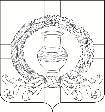 СОВЕТ НАРОДНЫХ ДЕПУТАТОВКАРАЧУНСКОГО СЕЛЬСКОГО ПОСЕЛЕНИЯРАМОНСКОГО МУНИЦИПАЛЬНОГО РАЙОНА ВОРОНЕЖСКОЙ ОБЛАСТИ РЕШЕНИЕот 22.12.2017 № 105с. КарачунО внесении изменений в решение Совета народных депутатов Карачунского сельского поселения Рамонского муниципального района Воронежской области от 25.05.2012 № 92 (в редакции решений от 25.12.2012 № 110, от 25.12.2015 № 29, от 27.05.2016 № 47) «Об утверждении Правил благоустройства Карачунского сельского поселения Рамонского муниципального района Воронежской области»В соответствии с Федеральным законом от 06.10.2003 № 131-ФЗ «Об общих принципах организации местного самоуправления в Российской Федерации», Уставом Карачунского сельского поселения Рамонского муниципального района Воронежской области, Совет народных депутатов Карачунского сельского поселения Рамонского муниципального района Воронежской области р е ш и л:1. Внести в решение Совета народных депутатов Карачунского сельского поселения Рамонского муниципального района Воронежской области от 25.05.2012 № 92 (в редакции решений от 25.12.2012 № 110, от 25.12.2015 № 29, от 27.05.2016 № 47) «Об утверждении Правил благоустройства Карачунского сельского поселения Рамонского муниципального района Воронежской области» (далее – решение) в части, касающейся Приложения к решению «Правила благоустройства Карачунского сельского поселения Рамонского муниципального района Воронежской области» (далее - правила)  следующие изменения:1.1. Абзац 1 пункта 3.2. части 3 правил «Организация уборки территорий» изложить в следующей редакции:«3.2. Физические лица, садоводческие объединения, индивидуальные предприниматели без организации юридического лица, юридические лица, независимо от их организационно-правовых форм, обязаны осуществлять покос травы, обеспечивать качественную очистку и уборку от мусора принадлежащих им на праве собственности или ином вещном праве земельных участков и прилегающих территорий в соответствии с действующим законодательством.».1.2. Дополнить часть 3 правил «Организация уборки территорий» пунктом 3.10. следующего содержания:«3.10. Собственники земельных участков, землевладельцы, землепользователи и арендаторы земельных участков земель сельскохозяйственного назначения на территории Карачунского сельского поселения обязаны:3.10.1. Не допускать зарастания сорной и древесно-кустарниковой растительностью, а также захламления бытовыми и производственными отходами земель сельскохозяйственного назначения;3.10.2. Соблюдать требования противопожарной безопасности. Не допускать сжигания пожнивных остатков и побочной продукции сельскохозяйственных культур на землях сельскохозяйственного назначения. Проводить уходные работы в прилегающих лесополосах. Производить опашку земельных участков, своевременно проводить сенокошение на сенокосах.».1.3. Дополнить правила частью 11 следующего содержания:«11. Содержание кладбищ11.1. Организация оказания услуг по текущему содержанию, уборке муниципальных кладбищ и прилегающих к ним территорий, осуществляется администрацией Карачунского сельского поселения в установленном настоящими Правилами порядке.Создание условий по обеспечению предоставления данных услуг возможно путем привлечения и стимулирования хозяйствующих субъектов немуниципальной формы собственности.11.2. При содержании муниципальных кладбищ и прилегающих территорий в должном санитарном порядке необходимо обеспечивать:- своевременную и систематическую уборку территории кладбища: дорожек общего пользования, проходов и других участков хозяйственного назначения (кроме могил), а так же братских могил и захоронений, периметра кладбища;- устройство территории для складирования и временного хранения мусора (контейнеров);- вывоз мусора;-содержание и ремонт контейнеров для сбора мусора;- установку ограждения по периметру территории кладбищ;- обустройство на территории кладбищ отдельных ворот для входа;- обустройство дорожек, предназначенных для прохода пешеходов по территории кладбищ (грунтом, улучшенным цементом  или песчано-гравийной смесью);- содержание и ремонт муниципального имущества, находящегося на территориях кладбищ (зданий, сооружений, ограждений кладбищ и т.д.);- удаление аварийных и упавших деревьев, кустарников на территориях кладбищ;- обустройство стендов (вывесок) при входе с указанием наименования кладбища, его принадлежности и режима работы, объявлений, распоряжений органа местного самоуправления в сфере погребения и похоронного дела, а так же иной необходимой информации;- противопожарные мероприятия на территориях кладбищ.11.3. Граждане (организации), производящие захоронение, обязаны содержать сооружения и зеленые насаждения (оформленный могильный холм, памятник, цоколь, цветники, кустарники, деревья, необходимые сведения о захоронении), расположенные в границах земельного участка, предоставленного для захоронения, в надлежащем состоянии собственными силами либо силами специализированной службы по вопросам похоронного дела на договорной основе.11.4. Запрещается:- портить надмогильные сооружения, мемориальные доски, кладбищенское оборудование и засорять территорию;- производить рытье ям для добывания песка, глины, грунта;- осуществлять складирование строительных и других материалов;- производить работы по монтажу и демонтажу надмогильных сооружений без уведомления администрации поселения или руководства специализированной службы по вопросам похоронного дела;- оставлять демонтированные надмогильные сооружения при их замене или осуществлении благоустройства на месте захоронения;- повреждать, выкапывать и уничтожать зеленые насаждения, расположенные вне границ земельного участка, предоставленного для захоронения;- разводить костры, сжигать отходы и растительные остатки;- срезать дерн;- выгуливать собак и пасти животных;- ездить на велосипедах, мопедах, мотороллерах, мотоциклах;- въезжать на территорию кладбища на автомобильном транспорте, за исключением инвалидов и престарелых.».2. Настоящее решение обнародовать в соответствии со статьей 46 Устава Карачунского сельского поселения Рамонского муниципального района Воронежской области.3. Контроль исполнения настоящего решения оставляю за собой.Глава сельского поселенияВ. А. Щербаков